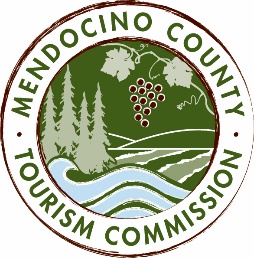 MENDOCINO COUNTY TOURISM COMMISSION, INC.MARKETING COMMITTEE AGENDA“The Marketing Committee shall be composed of a maximum of seven (7) voting members as follows: (i) one (1) Director of the Corporation; (ii) six (6) members-at-large; and (iii) the Executive Director or its designee. The Marketing Committee chair shall be elected by a majority of committee members. The Committee shall be responsible for advising and making recommendations to the Board in fulfilment of its duties and obligations regarding all marketing activities and issues, including but not limited to advertising, public relations and website activites.” - bylaws, Article 6, Section 6.1, (d) (iv)DATE:		Wednesday May 25, 2016 TIME:		3:00PM PLACE:	Visit Mendocino County, 390 W. Standley St., Ukiah CA 95482Visit Mendocino County, 345 N. Franklin St., Fort Bragg CA 95437Mendocino Community Network, Internet Service Provider, e10700 Ford St, Mendocino, CA 95460CALL-IN:	1-605-475-5950	 ACCESS CODE: 694806CALL TO ORDERROLL CALLPUBLIC COMMENT - Brown Act Requirements: Pursuant to the Brown Act, the Committee cannot discuss issues or take action on any requests during the comment period APPROVAL OF MINUTES FROM APRIL 19, 2016 MEETINGPROPOSAL TO REPLACE MARKETING COMMITTEE CHAIRALTERNATIVE PUBLIC RELATIONS PROPOSALMARKETING PLAN ALTERNATIVE PROPOSALSMARKETING PLAN COMMENTSCOMMITTEE MEMBER RECRUITMENT UPDATENEXT MEETING DATE
ADJOURN